Расписание уроков для 9 класса на 06.04.2020г.Русский языкВнимательно изучи данную ниже таблицу, посмотри, как можно начать сочинение и что взять в качестве второго аргумента. Но мне очень не хочется, чтобы ты списывал. Этот материал предлагается тебе для переосмысления. Дальше даны сочинения твоих же одноклассников. Смотри, учись и пиши. Чем больше ты напишешь сочинений при подготовке к ОГЭ, тем выше будет результат на экзамене. Удачи!2.Информатика3.Физика4.Физкультура5.Алгебра6.География7.Литература                                                               06 апреля  2020                                                               06 апреля  2020                                                               06 апреля  2020 ТЕМАПараграф в учебникеСсылка на видеоурокДомашнее задание(№ заданий, вопросы,Сочинение-рассуждение по проблеме, поднятой в тексте.См. приложениеНаписать сочинение в формате ОГЭ (9.2 или 9.3)Вариант №26 (сборник И.П.Цыбулько)Вопрос Ответ Пример Как начать?Дать толкование слова.Дружба – это бескорыстные личные взаимоотношения между людьми, основанные на доверии, искренности, взаимных симпатиях, общих интересах и увлечениях. Как начать?Дать толкование слова.Сострадание – это сочувствие, вызываемое несчастьем или бедой другого человека или животного. Сострадание обязательно  должно быть действенным, должно проявляться в добрых поступках, в помощи нуждающимся.Как начать?Начать с вопроса и ответа на данный вопросЧто такое человечность? На мой взгляд, человечность – это нравственное качество человека. Люди, обладающие таким качеством, уважают других, сочувствуют им, приходят на помощь в трудную минуту.Как начать?Начать с небольшого рассуждения об актуальности и жизненности этого этического понятияСовременный мир, к сожалению, наполнен злобой и агрессией, поэтому люди должны быть внимательнее и добрее друг к другу. Мне кажется, поэтому человечность, то есть доброжелательное, уважительное и терпимое отношение к людям, так нужна сегодня. Как начать?Начать с чьего - либо высказывания и его комментированияЧто такое сострадание? На этот вопрос очень точно ответил русский писатель Фёдор Михайлович Достоевский: «Сострадание есть высочайшая форма человеческого существования». Думаю, человек не может называться человеком, если не способен на добрые поступки, на сочувствие…Как начать?Начать с чьего - либо высказывания и его комментированияЧто такое человечность? На этот вопрос очень точно ответил немецкий философ Иммануил Кант: «Человечность – это способность участвовать в судьбе других людей». Лучше и не скажешь. Как начать?Начать с чьего - либо высказывания и его комментированияЧто такое доброта? Чтобы ответить на этот вопрос, обращусь к словам Генри Дейвида, который сказал: «Доброта – это единственное одеяние, которое никогда не ветшает». Действительно, такое качество, как доброта, вне времени: оно всегда будет необходимо людям.Как связать вступление и аргументы?Можно связать вступление и аргументацию такими предложениямиЧтобы подтвердить сказанное, проанализируем предложенный текст (автор) и жизненные наблюдения.Как связать вступление и аргументы?Можно связать вступление и аргументацию такими предложениямиПроиллюстрировать это этическое понятие можно на примере текста (ФИО автор) и жизненного опыта.Как связать вступление и аргументы?Можно связать вступление и аргументацию такими предложениямиПопробуем разобраться в смысле этого этического понятия.Как связать вступление и аргументы?Можно связать вступление и аргументацию такими предложениямиЧтобы доказать свою точку зрения, обращусь к прочитанному тексту и жизненному опыту.Как связать вступление и аргументы?Можно связать вступление и аргументацию такими предложениямиВ подтверждение данного объяснения этического понятия обратимся к предложенному для анализа тексту и  примерам, взятым из жизни.Как ввести в сочинение аргументы?Есть несколько вариантов. Пробуй, что тебе больше понравится. Возможно, что ты придумаешь что-то своё.Аргумент 1: В качестве первого аргумента правильности высказанного тезиса возьмём предложение (№…)Аргумент 2: В качестве второго аргумента, доказывающего моё мнение о том, что такое доброта (или что-то другое),  мне хотелось бы привести пример из жизни.Как ввести в сочинение аргументы?Есть несколько вариантов. Пробуй, что тебе больше понравится. Возможно, что ты придумаешь что-то своё.Аргумент 1: Именно об этом и говорится в прочитанном тексте. Автор рассказывает нам о том, что…Аргумент 2: Размышляя над вопросом, что такое «человечность», хочу рассказать о случае из своей жизни.Как ввести в сочинение аргументы?Есть несколько вариантов. Пробуй, что тебе больше понравится. Возможно, что ты придумаешь что-то своё.Аргумент 1: В предложении №… говорится о том, что…Аргумент 2: В подтверждение того, как я понимаю слово «человечность», приведу пример из жизни.Как ввести в сочинение аргументы?Есть несколько вариантов. Пробуй, что тебе больше понравится. Возможно, что ты придумаешь что-то своё.Аргумент 1: Начать аргументацию выше изложенного тезиса мне бы хотелось с примера из прочитанного текста.Аргумент 2: Кроме этого, сошлюсь  на собственный опыт.Что такое аргумент, основанный на  жизненном опыте?1. Это обобщение каких-то жизненных фактов:-  жизненная история, произошедшая с тобой; -  жизненная история, произошедшая с твоим другом;- жизненная история, произошедшая с твоими родителями или их знакомыми.2. Это обращение к прочитанной книге, посвящённой данной теме.3. Это обращение к фильму, в котором раскрыта данная тема.4. Это обращение к историческим фактам, которые ты знаешь.5. Возможно, это будет обращение к какому-то интересному яркому стихотворению, посвящённому предложенной тебе  теме. В таком случае, его необходимо процитировать.1. Это обобщение каких-то жизненных фактов:-  жизненная история, произошедшая с тобой; -  жизненная история, произошедшая с твоим другом;- жизненная история, произошедшая с твоими родителями или их знакомыми.2. Это обращение к прочитанной книге, посвящённой данной теме.3. Это обращение к фильму, в котором раскрыта данная тема.4. Это обращение к историческим фактам, которые ты знаешь.5. Возможно, это будет обращение к какому-то интересному яркому стихотворению, посвящённому предложенной тебе  теме. В таком случае, его необходимо процитировать.Как завершить сочинение?Вывод надо писать, обязательно используя речевые сигналы завершения работы. Это могут быть различные скрепы.Думаю, мы убедились, что человечность – это, прежде всего, добрые поступки, которые помогают людям, попавшим в трудную жизненную ситуацию.Как завершить сочинение?Вывод надо писать, обязательно используя речевые сигналы завершения работы. Это могут быть различные скрепы.Проанализировав два аргумента, мы пришли к выводу, что надо быть добрее, чтобы мир вокруг нас стал лучше.Как завершить сочинение?Вывод надо писать, обязательно используя речевые сигналы завершения работы. Это могут быть различные скрепы.Таким образом, проанализировав два аргумента, мы убедились, что добрые поступки, как та маленькая капля, что точит камень, могут служить делу добра и милосердия.Как завершить сочинение?Вывод надо писать, обязательно используя речевые сигналы завершения работы. Это могут быть различные скрепы.Всё сказанное убеждает нас в том, что …Как завершить сочинение?Вывод надо писать, обязательно используя речевые сигналы завершения работы. Это могут быть различные скрепы.Подводя итог сказанному, можно сделать вывод: человечность необходима в современном мире, потому что…Как завершить сочинение?Вывод надо писать, обязательно используя речевые сигналы завершения работы. Это могут быть различные скрепы.Итак, проанализировав два аргумента, мы убедились: добрые поступки, совершаемые нами, делают мир лучше.Возможные вступленияВозможные вступленияПримеры из жизни (аргумент 2)БЕСКОРЫСТИЕ (Что такое бескорыстие? Какого человека можно назвать бескорыстным?)БЕСКОРЫСТИЕ (Что такое бескорыстие? Какого человека можно назвать бескорыстным?)БЕСКОРЫСТИЕ (Что такое бескорыстие? Какого человека можно назвать бескорыстным?)Что такое  бескорыстие? Это отсутствие заботы о личной выгоде, жадности. Что такое  бескорыстие? Это отсутствие заботы о личной выгоде, жадности. Смотри примеры  по теме «Добро», «Доброта»1. Прочитай книгу А.П.Гайдара «Тимур и его команда».  В ней ты найдешь примеры бескорыстной помощи людям.По мнению известного писателя М.Сервантеса, «бескорыстие — одна из самых похвальных добродетелей, порождающих славу добрую». Действительно, человек, совершающий бескорыстные поступки, пользуется уважением. Это добродетель, приносящая радость и тем, кто помогает, и тем, кому помогают. По мнению известного писателя М.Сервантеса, «бескорыстие — одна из самых похвальных добродетелей, порождающих славу добрую». Действительно, человек, совершающий бескорыстные поступки, пользуется уважением. Это добродетель, приносящая радость и тем, кто помогает, и тем, кому помогают. Смотри примеры  по теме «Добро», «Доброта»1. Прочитай книгу А.П.Гайдара «Тимур и его команда».  В ней ты найдешь примеры бескорыстной помощи людям.ВЕРНОСТЬ (Что такое верность?)ВЕРНОСТЬ (Что такое верность?)ВЕРНОСТЬ (Что такое верность?)Верность — морально-этическое понятие, согласно словарю С.И.Ожегова: стойкость и неизменность в чувствах, отношениях, в исполнении своих обязанностей, долгаВерность — морально-этическое понятие, согласно словарю С.И.Ожегова: стойкость и неизменность в чувствах, отношениях, в исполнении своих обязанностей, долга1. Расскажи о верности друзей.2. Расскажи о верности Родине.3. Расскажи о верности влюблённых.4. Вспомни о недавно прочитанной книге, в которой рассказывается о верности:  - верности любви -  например, трагедия  У.Шекспира «Ромео и Джульетта», стихотворение К.Симонова «Жди меня»,  - верности  моральному долгу  - повесть В.Быкова «Журавлиный крик»,  - верности солдатскому долгу, Родине  - повесть Б.Васильева «А зори здесь тихие».Верность — это преданность кому-либо или чему-либо; это неизменность в своих обещаниях, словах, отношениях, в исполнении своих обязанностей, долга. Верность основана на ответственности, стойкости, честности, смелости, жертвенности.Верность — это преданность кому-либо или чему-либо; это неизменность в своих обещаниях, словах, отношениях, в исполнении своих обязанностей, долга. Верность основана на ответственности, стойкости, честности, смелости, жертвенности.1. Расскажи о верности друзей.2. Расскажи о верности Родине.3. Расскажи о верности влюблённых.4. Вспомни о недавно прочитанной книге, в которой рассказывается о верности:  - верности любви -  например, трагедия  У.Шекспира «Ромео и Джульетта», стихотворение К.Симонова «Жди меня»,  - верности  моральному долгу  - повесть В.Быкова «Журавлиный крик»,  - верности солдатскому долгу, Родине  - повесть Б.Васильева «А зори здесь тихие».ГЕРОИЗМ (Что такое героизм?)ГЕРОИЗМ (Что такое героизм?)ГЕРОИЗМ (Что такое героизм?)Героизм – это выдающийся поступок, подвиг во имя жизни других людей, независимости и процветания Родины.  Герой бессмертен, потому что, как гласит русская пословица, «герой умирает однажды – трус тысячу раз».Героизм – это выдающийся поступок, подвиг во имя жизни других людей, независимости и процветания Родины.  Герой бессмертен, потому что, как гласит русская пословица, «герой умирает однажды – трус тысячу раз».1. Вспомни о недавно прочитанной книге, в которой рассказывается о герое.2.  Расскажи о В.П.Захарченко, чьё имя носит наша школа.3. Вспомни о недавно просмотренном фильме, в котором рассказывается о герое.4.  Вспомни реальный случай из жизни о человеке, который поступил как настоящий герой.5. Расскажи о своем родственнике, участнике Великой Отечественной войны.6. Прочитай повесть Б.Васильева «В списках не значился» или посмотри фильм «Я – русский солдат»Вы никогда не задумывались, что такое героизм? На мой взгляд, героизм – это выдающийся поступок, подвиг во имя жизни других людей, независимости и процветания Родины. Вы никогда не задумывались, что такое героизм? На мой взгляд, героизм – это выдающийся поступок, подвиг во имя жизни других людей, независимости и процветания Родины. 1. Вспомни о недавно прочитанной книге, в которой рассказывается о герое.2.  Расскажи о В.П.Захарченко, чьё имя носит наша школа.3. Вспомни о недавно просмотренном фильме, в котором рассказывается о герое.4.  Вспомни реальный случай из жизни о человеке, который поступил как настоящий герой.5. Расскажи о своем родственнике, участнике Великой Отечественной войны.6. Прочитай повесть Б.Васильева «В списках не значился» или посмотри фильм «Я – русский солдат»Смелым можно назвать поступок, который совершается во имя благородной цели. Например, если человек, рискуя жизнью, спасает утопающего, - это героизм. Смелым можно назвать поступок, который совершается во имя благородной цели. Например, если человек, рискуя жизнью, спасает утопающего, - это героизм. 1. Вспомни о недавно прочитанной книге, в которой рассказывается о герое.2.  Расскажи о В.П.Захарченко, чьё имя носит наша школа.3. Вспомни о недавно просмотренном фильме, в котором рассказывается о герое.4.  Вспомни реальный случай из жизни о человеке, который поступил как настоящий герой.5. Расскажи о своем родственнике, участнике Великой Отечественной войны.6. Прочитай повесть Б.Васильева «В списках не значился» или посмотри фильм «Я – русский солдат»ДЕТСТВОДЕТСТВОДЕТСТВОДетство – это самое важное и самое потрясающее время в жизни человека. (кинорежиссёр Сергей Бодров)Детство – это самое важное и самое потрясающее время в жизни человека. (кинорежиссёр Сергей Бодров)1. Расскажи о себе, своём детстве, о самом ярком событии, которое останется в твоей памяти навсегда. Объясни, почему именно это событие ты запомнил.2. Расскажи о повести М. Горького «Детство», проанализировав детские годы героя Алеши Пешкова.3. Расскажи о повести Л. Н. Толстого «Детство», проанализировав детские годы Николеньки Иртеньева.Детство – это беззаботное время, когда ты счастлив только от того, что рядом мама и папа, что не надо думать о том, что будет завтра. Всё, что окружает тебя, кажется родным и доброжелательным. Детство – это беззаботное время, когда ты счастлив только от того, что рядом мама и папа, что не надо думать о том, что будет завтра. Всё, что окружает тебя, кажется родным и доброжелательным. 1. Расскажи о себе, своём детстве, о самом ярком событии, которое останется в твоей памяти навсегда. Объясни, почему именно это событие ты запомнил.2. Расскажи о повести М. Горького «Детство», проанализировав детские годы героя Алеши Пешкова.3. Расскажи о повести Л. Н. Толстого «Детство», проанализировав детские годы Николеньки Иртеньева.Детство… Это пора беспечного счастья, способность верить в чудо. Это способ познания мира и в то же время период взросления.Детство… Это пора беспечного счастья, способность верить в чудо. Это способ познания мира и в то же время период взросления.1. Расскажи о себе, своём детстве, о самом ярком событии, которое останется в твоей памяти навсегда. Объясни, почему именно это событие ты запомнил.2. Расскажи о повести М. Горького «Детство», проанализировав детские годы героя Алеши Пешкова.3. Расскажи о повести Л. Н. Толстого «Детство», проанализировав детские годы Николеньки Иртеньева.ДОБРО, ДОБРОТА (Что такое доброта? или Что такое добро?) ДОБРО, ДОБРОТА (Что такое доброта? или Что такое добро?) ДОБРО, ДОБРОТА (Что такое доброта? или Что такое добро?) Что стоит в истоке доброго поступка? Ответ один – милосердие, человеколюбие, которое существует с давних пор. Не случайно же Альберт Анатольевич Лиханов сказал: «У каждого времени – своя жестокость. А доброта одна на все времена». На мой взгляд, именно на милосердии, сострадании и стоит мир.Человек, который любит мир вокруг себя, совершая добрые поступки, будет счастлив только от того, что он кому-то помог… А тот, кому помогли, через всю жизнь пронесёт в сердце благодарность и веру в добро.Что стоит в истоке доброго поступка? Ответ один – милосердие, человеколюбие, которое существует с давних пор. Не случайно же Альберт Анатольевич Лиханов сказал: «У каждого времени – своя жестокость. А доброта одна на все времена». На мой взгляд, именно на милосердии, сострадании и стоит мир.Человек, который любит мир вокруг себя, совершая добрые поступки, будет счастлив только от того, что он кому-то помог… А тот, кому помогли, через всю жизнь пронесёт в сердце благодарность и веру в добро.1. Расскажи о докторе Лизе:- настоящее имя – Елизавета Петровна Глинка; - российский филантроп, то есть человек, занимающийся благотворительностью в помощь нуждающимся; - врач-реаниматолог; - исполнительный директор фонда «Справедливая помощь»; - фонд оказывает материальную поддержку и предоставляет врачебную помощь умирающим онкологическим больным, малообеспеченным больным неонкологического профиля, бездомным; - вывозила больных и раненых детей из Украины.2. Расскажи о матери Терезе; 3. Расскажи о своём участии  в акции «Стань Дедом Морозом»:- проводится с 2003 года; - подарки для воспитанников Мировского детского дома, Семилукской санаторной школы-интерната и Острогожского социально-реабилитационного центра для несовершеннолетних;4. Расскажи об участии твоей семьи в благотворительной акции «Белый цветок»: - пожертвования воронежцев пошли на лечение детей, больных онкологическими заболеваниями.5. Расскажи об участии твоей семьи в акции «Неделя добра», ежегодно проводимой в нашей школе: - сбор игрушек, канцтоваров, одежды для Каменского социально-реабилитационного центра «Надежда»; - помощь пожилым людям;- конкурс стенгазет;- чтение и обсуждение рассказов по данной тематике;- озеленение школы.6. Расскажи о благотворительном фонде «Подари жизнь»:- соучредители Дина Корзун и Чулпан Хаматова; - фонд существует с 2006 года;- фонд помогает детям с онкологическими заболеваниями. Каждый человек может перевести деньги на счёт фонда, чтобы спасти хотя бы одного ребёнка. ДРУЖБА (Что такое дружба?) ДРУЖБА (Что такое дружба?) ДРУЖБА (Что такое дружба?) Дружба – это обретение себя через другого. Друг поможет раскрыться в полной мере, с ним можно поделиться мыслями, впечатлениями. В трудную минуту друг окажется рядом и подставит плечо.Дружба – это обретение себя через другого. Друг поможет раскрыться в полной мере, с ним можно поделиться мыслями, впечатлениями. В трудную минуту друг окажется рядом и подставит плечо.1. Расскажи о своем друге и его помощи в трудную минуту 2. Расскажи о дружбе известных  людей (например, о дружбе А.С.Пушкина и его лицеистских друзей)3. Поделись впечатлениями от прочитанной притчи, данной ниже.Задание: Прочитай притчу и выскажи свое мнение о дружбе (с опорой на прочитанное) , начав аргумент так: «Недавно я прочитал интересную притчу о дружбе, в которой говорится о том, что…Обязательно скажи, какой вывод ты сделал из прочитанной притчи4. Прочитай книгу о дружбе  и поделись своими впечатлениями, связав с темой сочинения «Дружба – это солнце, распахнувшее свои объятия». Вдумайтесь в эти слова: «солнце, распахнувшее …объятья», - сказал Андре Моруа. Действительно, друзья – это те, кто распахивает перед тобой душу, кого ты спокойно, без опаски впускаешь в свою судьбу, кто поможет, поддержит, на кого можно рассчитывать в трудную минуту. «Дружба – это солнце, распахнувшее свои объятия». Вдумайтесь в эти слова: «солнце, распахнувшее …объятья», - сказал Андре Моруа. Действительно, друзья – это те, кто распахивает перед тобой душу, кого ты спокойно, без опаски впускаешь в свою судьбу, кто поможет, поддержит, на кого можно рассчитывать в трудную минуту.1. Расскажи о своем друге и его помощи в трудную минуту 2. Расскажи о дружбе известных  людей (например, о дружбе А.С.Пушкина и его лицеистских друзей)3. Поделись впечатлениями от прочитанной притчи, данной ниже.Задание: Прочитай притчу и выскажи свое мнение о дружбе (с опорой на прочитанное) , начав аргумент так: «Недавно я прочитал интересную притчу о дружбе, в которой говорится о том, что…Обязательно скажи, какой вывод ты сделал из прочитанной притчи4. Прочитай книгу о дружбе  и поделись своими впечатлениями, связав с темой сочиненияВ крепкой дружбе    наша сила. (Р.Бёрнс)Дружба – это взаимоотношения, основанные на доверии людей, готовности прийти на помощь в любую минуту.Без истинной дружбы жизнь — ничто. (Цицерон)________________________________________В.П.Некрасов, русский писатель XX века, сказал: «Главное в дружбе – умение понять и прощать». Так и должно быть: только настоящий друг поймёт тебя, выслушает, а если ты оступился, поддержит и простит.В крепкой дружбе    наша сила. (Р.Бёрнс)Дружба – это взаимоотношения, основанные на доверии людей, готовности прийти на помощь в любую минуту.Без истинной дружбы жизнь — ничто. (Цицерон)________________________________________В.П.Некрасов, русский писатель XX века, сказал: «Главное в дружбе – умение понять и прощать». Так и должно быть: только настоящий друг поймёт тебя, выслушает, а если ты оступился, поддержит и простит.1. Расскажи о своем друге и его помощи в трудную минуту 2. Расскажи о дружбе известных  людей (например, о дружбе А.С.Пушкина и его лицеистских друзей)3. Поделись впечатлениями от прочитанной притчи, данной ниже.Задание: Прочитай притчу и выскажи свое мнение о дружбе (с опорой на прочитанное) , начав аргумент так: «Недавно я прочитал интересную притчу о дружбе, в которой говорится о том, что…Обязательно скажи, какой вывод ты сделал из прочитанной притчи4. Прочитай книгу о дружбе  и поделись своими впечатлениями, связав с темой сочиненияЗАВИСТЬЗАВИСТЬЗАВИСТЬДавайте заглянем в словарь С.Ожегова и найдём определение слова «зависть»: «Зависть – это чувство досады, вызванное благополучием, успехом другого». Значит, человек завидует тогда, когда видит, что у другого что-то получается лучше, что он более успешен…Давайте заглянем в словарь С.Ожегова и найдём определение слова «зависть»: «Зависть – это чувство досады, вызванное благополучием, успехом другого». Значит, человек завидует тогда, когда видит, что у другого что-то получается лучше, что он более успешен…1. Вспомни, испытывал ли  ты чувство зависти. Как ты чувствовал себя в этот момент (радовался ли жизни, друзьям, новым книгам или всё казалось чёрным и злым?). Подумай, наносит ли вред зависть человеку, который завидует.2. Вспомни, была ли в твоей жизни ситуация, когда завидовали тебе. Как зависть отразилась на твоем настроении, на твоих отношениях с тем человеком, который завидовал. Обобщи  то, что вспомнил.3. Подумай над вопросом, можно делить зависть на чёрную и белую. Свой ответ аргументируй. Завидовал ли ты?4. Вспомни «Сказку мёртвой царевне и о семи богатырях», написанную А.С.Пушкиным (зависть мачехи к подрастающей падчерице и её красоте). Проанализируй данную сказку и выскажи своё мнение к поступкам мачехи.5. Вспомни трагедию А.С.Пушкина «Моцарт и Сальери». Выскажи своё мнение к такому чувству, как зависть.6. Вспомни библейскую притчу о Каине и Авеле. Проанализируй её.«Зависть – яд для сердца». Этими словами  Вольтера, философа-просветителя, я хочу ответить на вопрос, что такое зависть. Она разрушает человека, толкает его на страшные поступки, мешает ему жить с чистой совестью. Докажем правильность этого суждения, обратившись к жизненному опыту и предложенному нам для анализа тексту.«Зависть – яд для сердца». Этими словами  Вольтера, философа-просветителя, я хочу ответить на вопрос, что такое зависть. Она разрушает человека, толкает его на страшные поступки, мешает ему жить с чистой совестью. Докажем правильность этого суждения, обратившись к жизненному опыту и предложенному нам для анализа тексту.1. Вспомни, испытывал ли  ты чувство зависти. Как ты чувствовал себя в этот момент (радовался ли жизни, друзьям, новым книгам или всё казалось чёрным и злым?). Подумай, наносит ли вред зависть человеку, который завидует.2. Вспомни, была ли в твоей жизни ситуация, когда завидовали тебе. Как зависть отразилась на твоем настроении, на твоих отношениях с тем человеком, который завидовал. Обобщи  то, что вспомнил.3. Подумай над вопросом, можно делить зависть на чёрную и белую. Свой ответ аргументируй. Завидовал ли ты?4. Вспомни «Сказку мёртвой царевне и о семи богатырях», написанную А.С.Пушкиным (зависть мачехи к подрастающей падчерице и её красоте). Проанализируй данную сказку и выскажи своё мнение к поступкам мачехи.5. Вспомни трагедию А.С.Пушкина «Моцарт и Сальери». Выскажи своё мнение к такому чувству, как зависть.6. Вспомни библейскую притчу о Каине и Авеле. Проанализируй её.«Ненависть – активное чувство недовольства; зависть – пассивное. Нечего удивляться тому, что зависть быстро переходит в ненависть», - утверждал немецкий поэт И.Гёте.«Ненависть – активное чувство недовольства; зависть – пассивное. Нечего удивляться тому, что зависть быстро переходит в ненависть», - утверждал немецкий поэт И.Гёте.1. Вспомни, испытывал ли  ты чувство зависти. Как ты чувствовал себя в этот момент (радовался ли жизни, друзьям, новым книгам или всё казалось чёрным и злым?). Подумай, наносит ли вред зависть человеку, который завидует.2. Вспомни, была ли в твоей жизни ситуация, когда завидовали тебе. Как зависть отразилась на твоем настроении, на твоих отношениях с тем человеком, который завидовал. Обобщи  то, что вспомнил.3. Подумай над вопросом, можно делить зависть на чёрную и белую. Свой ответ аргументируй. Завидовал ли ты?4. Вспомни «Сказку мёртвой царевне и о семи богатырях», написанную А.С.Пушкиным (зависть мачехи к подрастающей падчерице и её красоте). Проанализируй данную сказку и выскажи своё мнение к поступкам мачехи.5. Вспомни трагедию А.С.Пушкина «Моцарт и Сальери». Выскажи своё мнение к такому чувству, как зависть.6. Вспомни библейскую притчу о Каине и Авеле. Проанализируй её.Зависть – один из семи смертных грехов, ведущих к гибели души. Ведь, по мнению Периандра, греческого правителя, «как ржавчина съедает железо, так и зависть – душу». Мы должны бороться с этим чувством, помня о том, что оно опасно  и для человека, которому завидуют, и для того, кто завидует…Зависть – один из семи смертных грехов, ведущих к гибели души. Ведь, по мнению Периандра, греческого правителя, «как ржавчина съедает железо, так и зависть – душу». Мы должны бороться с этим чувством, помня о том, что оно опасно  и для человека, которому завидуют, и для того, кто завидует…1. Вспомни, испытывал ли  ты чувство зависти. Как ты чувствовал себя в этот момент (радовался ли жизни, друзьям, новым книгам или всё казалось чёрным и злым?). Подумай, наносит ли вред зависть человеку, который завидует.2. Вспомни, была ли в твоей жизни ситуация, когда завидовали тебе. Как зависть отразилась на твоем настроении, на твоих отношениях с тем человеком, который завидовал. Обобщи  то, что вспомнил.3. Подумай над вопросом, можно делить зависть на чёрную и белую. Свой ответ аргументируй. Завидовал ли ты?4. Вспомни «Сказку мёртвой царевне и о семи богатырях», написанную А.С.Пушкиным (зависть мачехи к подрастающей падчерице и её красоте). Проанализируй данную сказку и выскажи своё мнение к поступкам мачехи.5. Вспомни трагедию А.С.Пушкина «Моцарт и Сальери». Выскажи своё мнение к такому чувству, как зависть.6. Вспомни библейскую притчу о Каине и Авеле. Проанализируй её.КРАСОТА (Как Вы понимаете значение слова «красота»?)КРАСОТА (Как Вы понимаете значение слова «красота»?)КРАСОТА (Как Вы понимаете значение слова «красота»?)Красота природыКрасота природыКрасота природыКрасота – это все красивое, прекрасное, все то, что достается эстетическое и нравственное наслаждение (Словарь С.И.Ожегова)Красота – это все красивое, прекрасное, все то, что достается эстетическое и нравственное наслаждение (Словарь С.И.Ожегова)1. Вспомни те моменты в твоей жизни, когда ты был поражен красотой природы (возможно, это твой первый приезд на море или первый поход в горы…).  Опиши свои впечатления от увиденной красоты.«Красота́ — эстетическая (непрактическая) категория, обозначающая совершенство, гармоничное сочетание аспектов объекта, при котором последний вызывает у наблюдателя эстетическое наслаждение», - читаем мы в Википедии. «Красота́ — эстетическая (непрактическая) категория, обозначающая совершенство, гармоничное сочетание аспектов объекта, при котором последний вызывает у наблюдателя эстетическое наслаждение», - читаем мы в Википедии. 1. Вспомни те моменты в твоей жизни, когда ты был поражен красотой природы (возможно, это твой первый приезд на море или первый поход в горы…).  Опиши свои впечатления от увиденной красоты.Желая определить, что же такое красота, мы представляем или красивого человека, или красивую картину, или прекрасный уголок природы. Само понятие красоты, думаю, субъективно: кому-то нравится одно, кому-то другое. Но если мы говорим о красоте природы, то тут, мне кажется, люди единодушны в оценках. Всем нравится восход или закат солнца, никого не оставит равнодушным водопад или ласковая морская волна…Желая определить, что же такое красота, мы представляем или красивого человека, или красивую картину, или прекрасный уголок природы. Само понятие красоты, думаю, субъективно: кому-то нравится одно, кому-то другое. Но если мы говорим о красоте природы, то тут, мне кажется, люди единодушны в оценках. Всем нравится восход или закат солнца, никого не оставит равнодушным водопад или ласковая морская волна…1. Вспомни те моменты в твоей жизни, когда ты был поражен красотой природы (возможно, это твой первый приезд на море или первый поход в горы…).  Опиши свои впечатления от увиденной красоты.Красота человекаКрасота человекаКрасота человекаЧто такое красота? Если говорить о красоте людей, то она  проявляется в красоте души.Что такое красота? Если говорить о красоте людей, то она  проявляется в красоте души.1. Расскажи о человеке, который красив душой, так как совершает добрые поступки.2. Подумай, какой человек тебе будет ближе – красивый, но злой  или не очень красивый, но добрый. Почему? Отвечая на этот вопрос, приведи обязательно примеры.Истинная красота – это красота души. Об это очень точно было сказано Анжелиной Джоли: «Истинная красота – это когда вы находите гармонию внутри себя…»Истинная красота – это красота души. Об это очень точно было сказано Анжелиной Джоли: «Истинная красота – это когда вы находите гармонию внутри себя…»1. Расскажи о человеке, который красив душой, так как совершает добрые поступки.2. Подумай, какой человек тебе будет ближе – красивый, но злой  или не очень красивый, но добрый. Почему? Отвечая на этот вопрос, приведи обязательно примеры.О душевной красоте очень точно и ёмко сказал У.Шекспир: «Внешняя красота еще драгоценнее, когда прикрывает внутреннюю».  Действительно, если человек не обладает внутренней красотой, его нельзя назвать красивым: только в соединении внешней и душевной красоты человек прекрасен.О душевной красоте очень точно и ёмко сказал У.Шекспир: «Внешняя красота еще драгоценнее, когда прикрывает внутреннюю».  Действительно, если человек не обладает внутренней красотой, его нельзя назвать красивым: только в соединении внешней и душевной красоты человек прекрасен.1. Расскажи о человеке, который красив душой, так как совершает добрые поступки.2. Подумай, какой человек тебе будет ближе – красивый, но злой  или не очень красивый, но добрый. Почему? Отвечая на этот вопрос, приведи обязательно примеры.МАТЕРИНСКАЯ ЛЮБОВЬМАТЕРИНСКАЯ ЛЮБОВЬМАТЕРИНСКАЯ ЛЮБОВЬМама… Ласковое, доброе слово. От него веет теплом и любовью. Материнская  любовь – это источник жизни. Без матери, её поддержки человек может вырасти озлобленным и жестоким. Мать способна на всё ради своего дитя.Мама… Ласковое, доброе слово. От него веет теплом и любовью. Материнская  любовь – это источник жизни. Без матери, её поддержки человек может вырасти озлобленным и жестоким. Мать способна на всё ради своего дитя.1. Расскажи о своей маме, её заботливых руках, её ласковом голосе, её бессонных ночах, когда ты болел…МИЛОСЕРДИЕ (Что такое милосердие?) МИЛОСЕРДИЕ (Что такое милосердие?) МИЛОСЕРДИЕ (Что такое милосердие?) Вы когда-нибудь задумывались, что означает  слово «милосердие». Милое сердце – это доброе сердце, способное откликаться на чужую боль. Вы когда-нибудь задумывались, что означает  слово «милосердие». Милое сердце – это доброе сердце, способное откликаться на чужую боль. 1. См. выше тему «Добро. Доброта»2. Прочитай рассказ Бориса Екимова «Ночь исцеления». В нём – пример милосердия. Любовью и добротой внук излечивает бабушку.3. Прочитай рассказ А.Приставкина «Золотая рыбка». Если заглянуть в словарь С.И.Ожегова, то мы прочитаем, что милосердие – это «готовность помочь кому-нибудь или простить кого-нибудь из сострадания, человеколюбия». Если заглянуть в словарь С.И.Ожегова, то мы прочитаем, что милосердие – это «готовность помочь кому-нибудь или простить кого-нибудь из сострадания, человеколюбия». 1. См. выше тему «Добро. Доброта»2. Прочитай рассказ Бориса Екимова «Ночь исцеления». В нём – пример милосердия. Любовью и добротой внук излечивает бабушку.3. Прочитай рассказ А.Приставкина «Золотая рыбка». Милосердие – это основа нашей жизни. И в какое бы время  мы ни жили, надо, чтобы люди были добры друг к другу.Милосердие – это основа нашей жизни. И в какое бы время  мы ни жили, надо, чтобы люди были добры друг к другу.1. См. выше тему «Добро. Доброта»2. Прочитай рассказ Бориса Екимова «Ночь исцеления». В нём – пример милосердия. Любовью и добротой внук излечивает бабушку.3. Прочитай рассказ А.Приставкина «Золотая рыбка». МУЖЕСТВО (Что такое мужество?)МУЖЕСТВО (Что такое мужество?)МУЖЕСТВО (Что такое мужество?)Мужество – это великое чувство души, когда человек, забывая о себе, думает о спасении жизни других.Мужество – это великое чувство души, когда человек, забывая о себе, думает о спасении жизни других.1. Вспомни о недавно прочитанной книге, в которой рассказывается о мужестве русских солдат в годы войны.2.  Расскажи о В.П.Захарченко, чьё имя носит наша школа.3. Вспомни о недавно просмотренном фильме, в котором рассказывается о мужестве русских солдат в годы войны.4.  Вспомни реальный случай из жизни о человеке, который поступил мужественно, самоотверженно, спасая людей (на пожаре, при наводнении…).5. Расскажи о своем родственнике, участнике Великой Отечественной войны.Что такое мужество? Это та сила, которая есть в человеке. Именно она заставляет его совершать невозможное, преодолевать самого себя во имя великой цели – спасения людей, спасения Родины.Что такое мужество? Это та сила, которая есть в человеке. Именно она заставляет его совершать невозможное, преодолевать самого себя во имя великой цели – спасения людей, спасения Родины.1. Вспомни о недавно прочитанной книге, в которой рассказывается о мужестве русских солдат в годы войны.2.  Расскажи о В.П.Захарченко, чьё имя носит наша школа.3. Вспомни о недавно просмотренном фильме, в котором рассказывается о мужестве русских солдат в годы войны.4.  Вспомни реальный случай из жизни о человеке, который поступил мужественно, самоотверженно, спасая людей (на пожаре, при наводнении…).5. Расскажи о своем родственнике, участнике Великой Отечественной войны.НАДЕЖДА  (Что может дать человеку надежду на будущее?)НАДЕЖДА  (Что может дать человеку надежду на будущее?)НАДЕЖДА  (Что может дать человеку надежду на будущее?)Надежда - это самый оптимистичный способ понимания мира.Надежда - это самый оптимистичный способ понимания мира.1. Вспомни историю Ассоль, которая верила в чудо, надеялась, что в её жизни однажды все изменится (героиня повести А.Грина «Алые паруса»).Надежда – это та соломинка, которая позволяет найти выход даже из самых сложных ситуаций.Надежда – это та соломинка, которая позволяет найти выход даже из самых сложных ситуаций.1. Вспомни историю Ассоль, которая верила в чудо, надеялась, что в её жизни однажды все изменится (героиня повести А.Грина «Алые паруса»).Надежда – это состояние души, когда веришь, что всё будет хорошо, когда ждёшь от жизни  только приятных сюрпризов.Надежда – это состояние души, когда веришь, что всё будет хорошо, когда ждёшь от жизни  только приятных сюрпризов.1. Вспомни историю Ассоль, которая верила в чудо, надеялась, что в её жизни однажды все изменится (героиня повести А.Грина «Алые паруса»).ОТВЕТСТВЕННОСТЬ (Что такое ответственность?)ОТВЕТСТВЕННОСТЬ (Что такое ответственность?)ОТВЕТСТВЕННОСТЬ (Что такое ответственность?)Мне кажется, ответственность – это способность человека отвечать за свои поступки, за их последствия.Мне кажется, ответственность – это способность человека отвечать за свои поступки, за их последствия.1. Расскажи о человеке, который умеет отвечать за свои поступки, умеет брать на себя ответственность. Это может быть учитель, друг, старший брат, отец, мать, друг отца, просто знакомый.2. Проанализируй исторический пример безответственности:Турки смогли захватить Константинополь, пройдя через калитку, которую кто-то  забыл закрыть.3. Прочитай небольшой очерк А.Моруа «Муравьи». Проанализируй его:В народе говорят: «Взять на себя ответственность». Значит, «ответственность» - это умение отвечать не только за свои поступки, но и за принятые решения.  В народе говорят: «Взять на себя ответственность». Значит, «ответственность» - это умение отвечать не только за свои поступки, но и за принятые решения.  1. Расскажи о человеке, который умеет отвечать за свои поступки, умеет брать на себя ответственность. Это может быть учитель, друг, старший брат, отец, мать, друг отца, просто знакомый.2. Проанализируй исторический пример безответственности:Турки смогли захватить Константинополь, пройдя через калитку, которую кто-то  забыл закрыть.3. Прочитай небольшой очерк А.Моруа «Муравьи». Проанализируй его:Ответственность — стремление выполнять взятые на себя обязательства, обещания, и готовность отвечать за результаты своих действий или бездействия.Ответственность — стремление выполнять взятые на себя обязательства, обещания, и готовность отвечать за результаты своих действий или бездействия.1. Расскажи о человеке, который умеет отвечать за свои поступки, умеет брать на себя ответственность. Это может быть учитель, друг, старший брат, отец, мать, друг отца, просто знакомый.2. Проанализируй исторический пример безответственности:Турки смогли захватить Константинополь, пройдя через калитку, которую кто-то  забыл закрыть.3. Прочитай небольшой очерк А.Моруа «Муравьи». Проанализируй его:ПРИЗВАНИЕ (Что такое призвание?)ПРИЗВАНИЕ (Что такое призвание?)ПРИЗВАНИЕ (Что такое призвание?)Призвание – это склонность к какому-то делу, профессии.Призвание – это склонность к какому-то делу, профессии.1. Вспомни, кто из твоих знакомых всецело отдаёт себя работе. Это может быть знакомый врач, учитель, садовод и т.п. Может быть, кто-то из твоих знакомых всего себя посвящает выращиванию цветов… Расскажи об этом человеке.Вы знаете, мне кажется, что призвание – это любимое дело, которое доставляет человеку радость. Вы знаете, мне кажется, что призвание – это любимое дело, которое доставляет человеку радость. 1. Вспомни, кто из твоих знакомых всецело отдаёт себя работе. Это может быть знакомый врач, учитель, садовод и т.п. Может быть, кто-то из твоих знакомых всего себя посвящает выращиванию цветов… Расскажи об этом человеке.ПРИРОДА (Как Вы понимаете значение слова «природа»?)ПРИРОДА (Как Вы понимаете значение слова «природа»?)ПРИРОДА (Как Вы понимаете значение слова «природа»?)Природа — это живой окружающий нас мир во всем бесконечном многообразии его проявлений.Природа — это живой окружающий нас мир во всем бесконечном многообразии его проявлений.1. Расскажи о своем любимом местечке в лесу, на берегу, на морском побережье. Поделись своим восторгом от красоты природы.2. Проанализируй своё душевное состояние, когда ты находишься в лесу, на полянке, на речке… 3. Подумай, как влияет природа на твоё душевное состояние (делает ли природа тебя добрее, спокойнее или она тебя раздражает и делает злым?). Подумай, почему это происходит.Природа является «первым окошком в мир красоты», источником нравственной силы человека.Природа является «первым окошком в мир красоты», источником нравственной силы человека.1. Расскажи о своем любимом местечке в лесу, на берегу, на морском побережье. Поделись своим восторгом от красоты природы.2. Проанализируй своё душевное состояние, когда ты находишься в лесу, на полянке, на речке… 3. Подумай, как влияет природа на твоё душевное состояние (делает ли природа тебя добрее, спокойнее или она тебя раздражает и делает злым?). Подумай, почему это происходит.Задумывались ли вы, что слово «природа» состоит из двух частей: «при» и «род»? В Древней Руси Родом называли древнего бога, покровителя человечества. Значит, природа – это наш защитник, наш лекарь, источник нашей силы. Задумывались ли вы, что слово «природа» состоит из двух частей: «при» и «род»? В Древней Руси Родом называли древнего бога, покровителя человечества. Значит, природа – это наш защитник, наш лекарь, источник нашей силы. 1. Расскажи о своем любимом местечке в лесу, на берегу, на морском побережье. Поделись своим восторгом от красоты природы.2. Проанализируй своё душевное состояние, когда ты находишься в лесу, на полянке, на речке… 3. Подумай, как влияет природа на твоё душевное состояние (делает ли природа тебя добрее, спокойнее или она тебя раздражает и делает злым?). Подумай, почему это происходит.ПРЕДАННОСТЬ (Что такое преданность?)ПРЕДАННОСТЬ (Что такое преданность?)ПРЕДАННОСТЬ (Что такое преданность?)Как мне кажется, преданность – это верность своим друзьям. Она основана на любви и проявляется даже в самые трудные моменты жизни.Как мне кажется, преданность – это верность своим друзьям. Она основана на любви и проявляется даже в самые трудные моменты жизни.1. Расскажи о своем верном друге.2. Расскажи о верной дружбе твоего отца и его друга (мамы и её подруги…)Преданность – это готовность человека пожертвовать собой ради  друга, ради Родины.Преданность – это готовность человека пожертвовать собой ради  друга, ради Родины.1. Расскажи о своем верном друге.2. Расскажи о верной дружбе твоего отца и его друга (мамы и её подруги…)РАВНОДУШИЕ (ЧЕРСТВОСТЬ)РАВНОДУШИЕ (ЧЕРСТВОСТЬ)РАВНОДУШИЕ (ЧЕРСТВОСТЬ)К сожалению, современный мир жесток, и люди живут в нём по принципу: «Моя хата с краю – ничего не знаю». Но мы должны понимать, что равнодушие опасно не только для общество, оно рикошетом бьёт и по равнодушному человеку: кто поможет ему в трудную минуту, если он сам никому не помогал? Думаю, вопрос риторический.К сожалению, современный мир жесток, и люди живут в нём по принципу: «Моя хата с краю – ничего не знаю». Но мы должны понимать, что равнодушие опасно не только для общество, оно рикошетом бьёт и по равнодушному человеку: кто поможет ему в трудную минуту, если он сам никому не помогал? Думаю, вопрос риторический.1.Проанализируй жуткие факты людского равнодушия, изложенные в газете «Аргументы и факты»:– В Новосибирской области от истощения умер пятилетний Антон Кирьянов. Мать и бабушка с дедушкой считали мальчика слишком прожорливым и, чтобы меньше его кормить, привязывали малыша тросом к кровати. Всё происходило в деревне Чупино, где все и всё на виду. Но на страдания ребёнка никто из соседей не обратил внимания. – В Барнауле на глазах у пассажиров и стоявших на остановке людей водитель автобуса закрыл дверь и тронулся с места, не дождавшись, когда пенсионерка выйдет из транспорта. На землю она ступила только одной ногой – вторая осталась в автобусе. Пожилую женщину затащило под колёса, от полученных травм она скончалась. Никто из очевидцев даже не попытался остановить автобус.  2. Проанализируй слова Бруно ЯсенскогоНе бойся друзей: в худшем случае они могут предать!Не бойся врагов: в худшем случае они могут убить!Бойся равнодушных: они не убивают и не предают.Но только с их молчаливого согласия Происходит на Земле убийство и предательство!3. Прочитай рассказ А.П.Чехова «Тоска». В нём ты найдёшь примеры равнодушия.Черствость души, равнодушие  - это самая страшная болезнь на свете.Черствость души, равнодушие  - это самая страшная болезнь на свете.1.Проанализируй жуткие факты людского равнодушия, изложенные в газете «Аргументы и факты»:– В Новосибирской области от истощения умер пятилетний Антон Кирьянов. Мать и бабушка с дедушкой считали мальчика слишком прожорливым и, чтобы меньше его кормить, привязывали малыша тросом к кровати. Всё происходило в деревне Чупино, где все и всё на виду. Но на страдания ребёнка никто из соседей не обратил внимания. – В Барнауле на глазах у пассажиров и стоявших на остановке людей водитель автобуса закрыл дверь и тронулся с места, не дождавшись, когда пенсионерка выйдет из транспорта. На землю она ступила только одной ногой – вторая осталась в автобусе. Пожилую женщину затащило под колёса, от полученных травм она скончалась. Никто из очевидцев даже не попытался остановить автобус.  2. Проанализируй слова Бруно ЯсенскогоНе бойся друзей: в худшем случае они могут предать!Не бойся врагов: в худшем случае они могут убить!Бойся равнодушных: они не убивают и не предают.Но только с их молчаливого согласия Происходит на Земле убийство и предательство!3. Прочитай рассказ А.П.Чехова «Тоска». В нём ты найдёшь примеры равнодушия.«Равнодушие – это паралич души, преждевременная смерть», - писал А.П.Чехов. Действительно, чёрствый человек – «мертвый» человек, потому что он никому не приносит радости, ни к кому не проявляет сочувствия, ни с кем не общается бескорыстно.«Равнодушие – это паралич души, преждевременная смерть», - писал А.П.Чехов. Действительно, чёрствый человек – «мертвый» человек, потому что он никому не приносит радости, ни к кому не проявляет сочувствия, ни с кем не общается бескорыстно.1.Проанализируй жуткие факты людского равнодушия, изложенные в газете «Аргументы и факты»:– В Новосибирской области от истощения умер пятилетний Антон Кирьянов. Мать и бабушка с дедушкой считали мальчика слишком прожорливым и, чтобы меньше его кормить, привязывали малыша тросом к кровати. Всё происходило в деревне Чупино, где все и всё на виду. Но на страдания ребёнка никто из соседей не обратил внимания. – В Барнауле на глазах у пассажиров и стоявших на остановке людей водитель автобуса закрыл дверь и тронулся с места, не дождавшись, когда пенсионерка выйдет из транспорта. На землю она ступила только одной ногой – вторая осталась в автобусе. Пожилую женщину затащило под колёса, от полученных травм она скончалась. Никто из очевидцев даже не попытался остановить автобус.  2. Проанализируй слова Бруно ЯсенскогоНе бойся друзей: в худшем случае они могут предать!Не бойся врагов: в худшем случае они могут убить!Бойся равнодушных: они не убивают и не предают.Но только с их молчаливого согласия Происходит на Земле убийство и предательство!3. Прочитай рассказ А.П.Чехова «Тоска». В нём ты найдёшь примеры равнодушия.РАДОСТЬ (Что человеку приносит радость?)РАДОСТЬ (Что человеку приносит радость?)РАДОСТЬ (Что человеку приносит радость?)«Радость лечит, а грусть калечит», - гласит русская пословица. Как хорошо сказано. Человек, умеющий радоваться, в любом событии найдёт позитивные моменты. С таким человеком легко общаться. Источник радости он видит во всём: в природе, его окружающей, в друзьях, в работе, в семье..________________________________________«Горе можно пережить в одиночестве, но радость – чтобы познать её в полной мере – нужно разделить с другим человеком», - сказал американский писатель Марк Твен. Действительно, когда тебе радостно, хочется на весь мир кричать об этом, делясь ею со всеми знакомыми и незнакомыми людьми.«Радость лечит, а грусть калечит», - гласит русская пословица. Как хорошо сказано. Человек, умеющий радоваться, в любом событии найдёт позитивные моменты. С таким человеком легко общаться. Источник радости он видит во всём: в природе, его окружающей, в друзьях, в работе, в семье..________________________________________«Горе можно пережить в одиночестве, но радость – чтобы познать её в полной мере – нужно разделить с другим человеком», - сказал американский писатель Марк Твен. Действительно, когда тебе радостно, хочется на весь мир кричать об этом, делясь ею со всеми знакомыми и незнакомыми людьми.1. Проанализируй стихотворение Л.Татьяничевой. Выскажи свое мнение по теме равнодушия.2. Расскажи о своём самом счастливом жизненном моменте. Поделись своей радостью с нами.3. Расскажи о радости, испытанной тобою, когда ты увидел какое-либо чудо природы.РОДИНА (Что такое Родина?)РОДИНА (Что такое Родина?)РОДИНА (Что такое Родина?)Слова «родители» и «родина» происходят от одного корня, что свидетельствует об их тесной, неразрывной связи. Это – самое дорогое, что есть у каждого человека.1. Расскажи о своей малой родине, о любви к ней.2. Расскажи о своём отношении к России. 3. Обратись к художественной литературе. Тема любви к Родине раскрывается во многих произведениях (например, в стихотворении М.Ю.Лермонтова «Бородино»)1. Расскажи о своей малой родине, о любви к ней.2. Расскажи о своём отношении к России. 3. Обратись к художественной литературе. Тема любви к Родине раскрывается во многих произведениях (например, в стихотворении М.Ю.Лермонтова «Бородино»)Что такое Родина? Это, как сказал русский писатель Александр Фадеев, «воздух, которым мы дышим». Человек не сможет существовать без воздуха, не сможет он жить и без родной земли. 1. Расскажи о своей малой родине, о любви к ней.2. Расскажи о своём отношении к России. 3. Обратись к художественной литературе. Тема любви к Родине раскрывается во многих произведениях (например, в стихотворении М.Ю.Лермонтова «Бородино»)1. Расскажи о своей малой родине, о любви к ней.2. Расскажи о своём отношении к России. 3. Обратись к художественной литературе. Тема любви к Родине раскрывается во многих произведениях (например, в стихотворении М.Ю.Лермонтова «Бородино»)САМОВОСПИТАНИЕ (Что такое самовоспитание?)САМОВОСПИТАНИЕ (Что такое самовоспитание?)САМОВОСПИТАНИЕ (Что такое самовоспитание?)Самовоспитание… Самовоспитание! Ты сам себя воспитываешь, то есть работаешь над своими умственными и физическими способностями, а главное, над своим характером.Самовоспитание… Самовоспитание! Ты сам себя воспитываешь, то есть работаешь над своими умственными и физическими способностями, а главное, над своим характером.1. Приведи примеры, что ты сделал, чтобы стать лучше, добрее, внимательнее к маме, друзьям…2. Расскажи, что и как ты изменил в своём характере.Самовоспитание – это сознательная работа над самим собой, над устранением плохих качеств характера и формированием положительных черт.Самовоспитание – это сознательная работа над самим собой, над устранением плохих качеств характера и формированием положительных черт.1. Приведи примеры, что ты сделал, чтобы стать лучше, добрее, внимательнее к маме, друзьям…2. Расскажи, что и как ты изменил в своём характере.СМЕЛОСТЬ (Что такое смелость? Какого человека можно назвать смелым?)СМЕЛОСТЬ (Что такое смелость? Какого человека можно назвать смелым?)СМЕЛОСТЬ (Что такое смелость? Какого человека можно назвать смелым?)Смелость — это способность сохранять самообладание в условиях опасности и держать под контролем чувство страха, не позволяя ему властвовать над собой. Смелость — это не обязательно отсутствие страха, но умение быть сильнее страха.Смелость — это способность сохранять самообладание в условиях опасности и держать под контролем чувство страха, не позволяя ему властвовать над собой. Смелость — это не обязательно отсутствие страха, но умение быть сильнее страха.1. Прочитай стихотворение в прозе И.С.Тургенева «Воробей» о смелости птицы, бросившей защищать своего детёныша.СПРАВЕДЛИВОСТЬ (Что такое справедливость?)СПРАВЕДЛИВОСТЬ (Что такое справедливость?)СПРАВЕДЛИВОСТЬ (Что такое справедливость?)Справедливость — это качество характера, побуждающее жить в строгом соответствии с законом и установленным порядком.Справедливость — это качество характера, побуждающее жить в строгом соответствии с законом и установленным порядком.1. Расскажи о знакомом  человеке, который всегда поступает справедливо.СОВЕСТЬСОВЕСТЬСОВЕСТЬСовесть  является  нравственной основой жизни и не даёт человеку совершать необдуманные поступки.  Совесть  является  нравственной основой жизни и не даёт человеку совершать необдуманные поступки.  1. Расскажи о несовершённом поступке, который не позволила сделать твоя совесть.2. Расскажи о совершенном тобой поступке, за который тебе было стыдно, и ты  испытывал угрызения совести. 3. Прочитай повесть В.Ф. Тендрякова «Суд»Совесть – это внутренний голос человека, никогда не слышанный другимСовесть – это внутренний голос человека, никогда не слышанный другим1. Расскажи о несовершённом поступке, который не позволила сделать твоя совесть.2. Расскажи о совершенном тобой поступке, за который тебе было стыдно, и ты  испытывал угрызения совести. 3. Прочитай повесть В.Ф. Тендрякова «Суд»Самое главное украшение человека – это чистая совесть. Такому человеку легко живётся на свете: он не отводит глаза в сторону, когда разговаривает с людьми, не обманывает, не крадёт.Самое главное украшение человека – это чистая совесть. Такому человеку легко живётся на свете: он не отводит глаза в сторону, когда разговаривает с людьми, не обманывает, не крадёт.1. Расскажи о несовершённом поступке, который не позволила сделать твоя совесть.2. Расскажи о совершенном тобой поступке, за который тебе было стыдно, и ты  испытывал угрызения совести. 3. Прочитай повесть В.Ф. Тендрякова «Суд»СОСТРАДАНИЕ (Что такое сострадание?)СОСТРАДАНИЕ (Что такое сострадание?)СОСТРАДАНИЕ (Что такое сострадание?)Сострадание – это сочувствие, вызываемое несчастьем или бедой другого человека или животного. Сострадание обязательно  должно быть действенным, должно проявляться в добрых поступках, в помощи нуждающимся.Сострадание – это сочувствие, вызываемое несчастьем или бедой другого человека или животного. Сострадание обязательно  должно быть действенным, должно проявляться в добрых поступках, в помощи нуждающимся.См. вверху тему «Добро. Доброта»Известный публицист Сергей Львович Львов писал: «Одно из самых важных человеческих чувств – сочувствие. И пусть оно не остается просто сочувствием, а станет действием. Содействием». Удивительно точные и глубокие слова, в которых раскрывается сущность этического понятия «сострадание».Известный публицист Сергей Львович Львов писал: «Одно из самых важных человеческих чувств – сочувствие. И пусть оно не остается просто сочувствием, а станет действием. Содействием». Удивительно точные и глубокие слова, в которых раскрывается сущность этического понятия «сострадание».См. вверху тему «Добро. Доброта»СЧАСТЬЕСЧАСТЬЕСЧАСТЬЕДумаю, счастье приходит к тому, кто делает счастливыми других, кто создаёт мир добра. Как сказал Владимир Алексеевич Солоухин, «высшее счастье человека, хоть это и банально, - в принесении радости другим людям».Думаю, счастье приходит к тому, кто делает счастливыми других, кто создаёт мир добра. Как сказал Владимир Алексеевич Солоухин, «высшее счастье человека, хоть это и банально, - в принесении радости другим людям».1. Вспомни о самом счастливом моменте твоей жизни. Ответь на вопрос: почему именно этот момент ты считаешь самым счастливым?2. Вспомни лицо своей мамы, когда ты сделал ей подарок. Это ли не счастье?3. Расскажи о счастливых моментах из жизни твоей семьи. Ответь на вопрос: почему именно эти моменты ты считаешь самыми счастливыми?Удивительное слово «счастье». И каждый его воспринимает по-своему. Для одних – это богатство. Для других – любовь и дружба. Для третьих - здоровье. Для четвертых – мир на Земле. Для меня счастье – это видеть счастливые лица своих родных, чувствовать их любовь, получать удовольствие от выбранной профессии.  Удивительное слово «счастье». И каждый его воспринимает по-своему. Для одних – это богатство. Для других – любовь и дружба. Для третьих - здоровье. Для четвертых – мир на Земле. Для меня счастье – это видеть счастливые лица своих родных, чувствовать их любовь, получать удовольствие от выбранной профессии.  1. Вспомни о самом счастливом моменте твоей жизни. Ответь на вопрос: почему именно этот момент ты считаешь самым счастливым?2. Вспомни лицо своей мамы, когда ты сделал ей подарок. Это ли не счастье?3. Расскажи о счастливых моментах из жизни твоей семьи. Ответь на вопрос: почему именно эти моменты ты считаешь самыми счастливыми?Счастье - это уверенность в том, что есть человек, который тебя любит, что ты не одинок, что твоя жизнь принадлежит любимому…Счастье - это уверенность в том, что есть человек, который тебя любит, что ты не одинок, что твоя жизнь принадлежит любимому…1. Вспомни о самом счастливом моменте твоей жизни. Ответь на вопрос: почему именно этот момент ты считаешь самым счастливым?2. Вспомни лицо своей мамы, когда ты сделал ей подарок. Это ли не счастье?3. Расскажи о счастливых моментах из жизни твоей семьи. Ответь на вопрос: почему именно эти моменты ты считаешь самыми счастливыми?«Счастье приносят добрые дела и помощь другим людям. Стараясь о счастье других, мы находим своё собственное», - много веков назад сказал Платон«Счастье приносят добрые дела и помощь другим людям. Стараясь о счастье других, мы находим своё собственное», - много веков назад сказал Платон1. Вспомни о самом счастливом моменте твоей жизни. Ответь на вопрос: почему именно этот момент ты считаешь самым счастливым?2. Вспомни лицо своей мамы, когда ты сделал ей подарок. Это ли не счастье?3. Расскажи о счастливых моментах из жизни твоей семьи. Ответь на вопрос: почему именно эти моменты ты считаешь самыми счастливыми?ТАЛАНТТАЛАНТТАЛАНТТалант – это три Т: труд, труд и еще раз труд…Талант – это три Т: труд, труд и еще раз труд…1. Расскажи о человеке, которого ты считаешь талантливым. Это может быть, твой знакомый (кто-то лучше всех играет в футбол), может быть учитель, может быть знакомый твоих родителей.2. Расскажи о великом писателе (например, о Л.Н.Толстом), о великом художнике  (например, о Леонардо да Винчи), о музыканте, композиторе…Надо развивать те способности, которые человеку даны Богом в подарок. Только работая над собой, только развиваясь, человек  способности превращает в талант!Надо развивать те способности, которые человеку даны Богом в подарок. Только работая над собой, только развиваясь, человек  способности превращает в талант!1. Расскажи о человеке, которого ты считаешь талантливым. Это может быть, твой знакомый (кто-то лучше всех играет в футбол), может быть учитель, может быть знакомый твоих родителей.2. Расскажи о великом писателе (например, о Л.Н.Толстом), о великом художнике  (например, о Леонардо да Винчи), о музыканте, композиторе…ТОВАРИЩЕСТВО (Что такое товарищество?)ТОВАРИЩЕСТВО (Что такое товарищество?)ТОВАРИЩЕСТВО (Что такое товарищество?)Товарищество – это близкие отношения, основанные на взаимной поддержке, общности интересов и деятельности.Товарищество – это близкие отношения, основанные на взаимной поддержке, общности интересов и деятельности.1. Вспомни повесть Н.В.Гоголя «Тарас Бульба». В неё воспевается товарищество.ЧЕЛОВЕЧНОСТЬ  (Что такое человечность?)ЧЕЛОВЕЧНОСТЬ  (Что такое человечность?)ЧЕЛОВЕЧНОСТЬ  (Что такое человечность?)Немецкий философ Иммануил Кант утверждал: «Человечность – это способность участвовать в судьбе других людей». Лучше и не скажешь.Немецкий философ Иммануил Кант утверждал: «Человечность – это способность участвовать в судьбе других людей». Лучше и не скажешь.См. вверху тему «Добро. Доброта»Человечность  - доброжелательное, уважительное и терпимое отношение к людям.Человечность  - доброжелательное, уважительное и терпимое отношение к людям.См. вверху тему «Добро. Доброта»Человечность – это нравственное качество человека. Люди, обладающие таким качеством, уважают других, сочувствуют им, приходят на помощь в трудную минуту.Человечность – это нравственное качество человека. Люди, обладающие таким качеством, уважают других, сочувствуют им, приходят на помощь в трудную минуту.См. вверху тему «Добро. Доброта»ЧЕСТЬ (Что такое честь честь7)ЧЕСТЬ (Что такое честь честь7)ЧЕСТЬ (Что такое честь честь7)Честь - это нравственный стержень человека. Истинная честь состоит в том, чтобы поступать по законам своей совести, поэтому порядочный человек в ситуации нравственного выбора, ни секунды не раздумывая, не нарушит  закон чести и справедливости.Честь - это нравственный стержень человека. Истинная честь состоит в том, чтобы поступать по законам своей совести, поэтому порядочный человек в ситуации нравственного выбора, ни секунды не раздумывая, не нарушит  закон чести и справедливости.1. Расскажи о несовершённом поступке, который ты не смог совершить, потому что  он был бессчетный.2. Расскажи о совершенном тобой  бесчестном поступке, за который тебе до сих пор  стыдно. Ты нарушил закон чести, и поэтому этот поступок напоминает тебе о том, что так нельзя поступать.Честь – это тот нравственный стержень внутри каждого из нас, который не даёт нам совершать плохие поступки.Честь – это тот нравственный стержень внутри каждого из нас, который не даёт нам совершать плохие поступки.1. Расскажи о несовершённом поступке, который ты не смог совершить, потому что  он был бессчетный.2. Расскажи о совершенном тобой  бесчестном поступке, за который тебе до сих пор  стыдно. Ты нарушил закон чести, и поэтому этот поступок напоминает тебе о том, что так нельзя поступать.УЧИТЕЛЬ (Как Вы понимаете значение слова учитель?)УЧИТЕЛЬ (Как Вы понимаете значение слова учитель?)УЧИТЕЛЬ (Как Вы понимаете значение слова учитель?)Джованни Одаринни писал: «Учитель – это свеча, которая светит другим, сгорая сама».Джованни Одаринни писал: «Учитель – это свеча, которая светит другим, сгорая сама».1. Расскажи о своем любимом учителе2. Вспомни рассказ В.Распутина «Уроки французского» (учительница Лидия Михайловна)По мнению писателя Федора Абрамова, «учитель - это человек, который держит в руках день страны, будущее планеты».По мнению писателя Федора Абрамова, «учитель - это человек, который держит в руках день страны, будущее планеты».1. Расскажи о своем любимом учителе2. Вспомни рассказ В.Распутина «Уроки французского» (учительница Лидия Михайловна)ЭГОИЗМЭГОИЗМЭГОИЗМ«Эгоизм – это вата, заложенная в уши, чтобы не слышать людского стона», - утверждал Генрик Сенкевич, польский писатель-романист. Нельзя не согласиться с таким точным утверждением: эгоисты никого не слышат, кроме себя, никого не любят, кроме себя, ни о ком не заботятся, кроме себя! Это люди, с которыми жить рядом очень сложно. «Эгоизм – это вата, заложенная в уши, чтобы не слышать людского стона», - утверждал Генрик Сенкевич, польский писатель-романист. Нельзя не согласиться с таким точным утверждением: эгоисты никого не слышат, кроме себя, никого не любят, кроме себя, ни о ком не заботятся, кроме себя! Это люди, с которыми жить рядом очень сложно. 1. Проанализируй  легенду о Ларре из рассказа М.Горького «Старуха Изергиль».2. Поделись впечатлениями от прочитанного  древнегреческого мифа о Нарциссе -  символе эгоизма.3. Расскажи о знакомом, который всегда поступает эгоистично по отношению к другим.4. Расскажи о своем эгоистичном поступке и проанализируй его последствия (доставил ли ты кому-то радость этим поступком или огорчил кого-то?)06 апрель  202006 апрель  202006 апрель  202006 апрель  2020 ТЕМА Параграф в учебникеСсылка на видеоурокДомашнее задание (№ заданий, вопросы,История чисел и систем счисления. История ЭВМ и ИКТ. Понятие информационных ресурсов.Информационные ресурсы современного общества. §22-23https://youtu.be/DBYS_R5NRJ8§22-23 читать, отвечать на вопросы, конспект §22 в тетр.9Новая глава «Строе-ние Вселенной» Тема «геоцентрическая система мира»06.04Читать  стр 132-133, п.29? 3 стр 133,письменно                                                               06 апрель 2020                                                               06 апрель 2020                                                               06 апрель 2020 ТЕМАПараграф в учебникеСсылка на видео урокДомашнее заданиеУчебная игра   ___Выполнять утреннюю гимнастику. Поднимание туловища из упора лёжа.По возможности, для мотивации спортивного воспитания, просмотреть фильм «Движение вверх»06 апреля 202006 апреля 202006 апреля 2020 ТЕМАПараграф в учебникеСсылка на видео урокДомашнее заданиеУрок коррекции и систематизации знанийП.11,12 повторить1. Сколькими способами можно разместить пять различных книг на полке?2. Сколько трехзначных чисел с разными цифрами можно составить из цифр 0, 1, 3, 6, 7, 9?3. Из десяти членов команды надо выбрать капитана и его заместителя. Сколькими способами это можно сделать?4.  Выпускники экономического института работают в трех различных компаниях: 17 человек - в банке, 23 - в фирме и 19 - в налоговой инспекции. Найдите вероятность того, что случайно встреченный выпускник работает в фирме.1. Сколькими способами можно разместить шесть различных книг на полке?2. Сколько трехзначных чисел с разными цифрами можно составить из цифр 0, 3, 4, 5, 8?3. Из восьми членов команды надо выбрать капитана и его заместителя. Сколькими способами это можно сделать?4. Вычислите 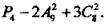 5. Выпускники экономического института работают в трех различных компаниях: 19 человек - в банке, 31 - в фирме и 15 - в налоговой инспекции. Найдите вероятность того, что случайно встреченный выпускник работает в банке.06 АПРЕЛЬ 202006 АПРЕЛЬ 202006 АПРЕЛЬ 202006 АПРЕЛЬ 2020 ТЕМА Параграф в учебникеСсылка на видеоурокДомашнее задание (№ заданий, вопросы,Крупные города России.Проблемы и перспективы развития Дальнего Востока.§49http://vk.com/video-18879883_456239814§49 читать, отвечать на вопросы, ст. 199 №5письм.06 апреля 202006 апреля 202006 апреля 202006 апреля 2020 ТЕМА Параграф в учебникеСсылка на видеоурокДомашнее задание (№ заданий, вопросы,Стихи Ахматовой о любви, о поэте и поэзии. Особенности поэтики ахматовских стихотворенийСтр.133-139Выразительное чтение стихотворений Ахматовой А.А.https://www.youtube.com/watch?v=q2-p7whketoОтвечать на вопросы стр.146-147